HRVATSKI JEZIK  21.12.Prvo u bilježnicu napiši  što ti prvo padne na pamet kad čuješ riječ BOŽIĆ.Pročitaj priču Sanjin Božić u udžbeniku na stranici 96. i 97.Koja je ovo vrsta književnog djela? Kako ste to zaključili?Zašto je ova priča ujedno i pripovijetka?  Prisjeti se: pripovijetka govori o ___________ događaju.Napiši u bilježnicu:                                                           Sanjin Božić                                                                    Sanja PribićKnjiževna vrsta:  (napiši sam/sama)Glavni lik: Sporedni likovi: Sanjini roditeljiVrijeme radnje: uoči BožićaMjesto radnje: Sanjin domPoruka: Darivanje je sreća i onima koji primaju, ali i onima koji daju.               Sreća je usrećiti ljude oko nas.Nakon što napišeš u bilježnicu, odaberi jednu izreku, prepiši je u bilježnicu i pokušaj obrazložiti što ta izreka znači.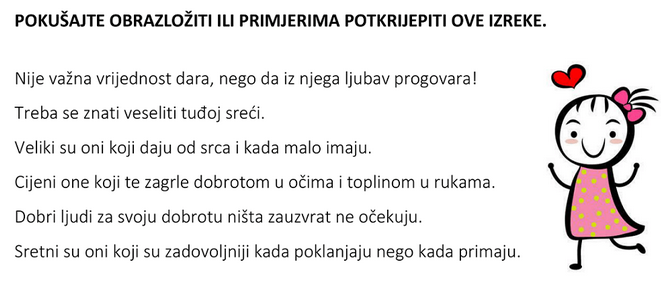 Ponovi:https://www.bookwidgets.com/play/ELRJPP?teacher_id=4797394162024448 https://wordwall.net/play/757/821/183 DOMAĆA ZADAĆA: radna bilježnica stranica 54. i 55.